О внесении изменений в Порядок и условия предоставления социально ориентированным некоммерческим организациям во владение и (или) в пользование на долгосрочной основе муниципального имущества Канашского муниципального округа Чувашской Республики, включенного в перечень муниципального имущества Канашского муниципального округа Чувашской Республики, свободного от прав третьих лиц (за исключением имущественных прав некоммерческих организаций), которое может быть предоставлено социально ориентированным некоммерческим организациям во владение и (или) в пользование на долгосрочной основе (в том числе по льготным ставкам арендной платы)В соответствии со статьей 31.1 Федерального закона от 12.01.1996 г. № 7-ФЗ «О некоммерческих организациях», постановлением Кабинета Министров Чувашской Республики от 28.02.2018 г. № 70 «Об имущественной поддержке социально ориентированных некоммерческих организаций в Чувашской Республике» и в целях оказания имущественной поддержки социально ориентированным некоммерческим организациям, Администрация Канашского муниципального округа Чувашской Республики постановляет:Внести в Порядок и условия предоставления социально ориентированным некоммерческим организациям во владение и (или) в пользование на долгосрочной основе муниципального имущества Канашского муниципального округа Чувашской Республики, включенного в перечень муниципального имущества Канашского муниципального округа Чувашской Республики, свободного от прав третьих лиц (за исключением имущественных прав некоммерческих организаций), которое может быть предоставлено социально ориентированным некоммерческим организациям во владение и (или) в пользование на долгосрочной основе (в том числе по льготным ставкам арендной платы) (Приложение № 2), утвержденный постановлением администрации Канашского муниципального округа Чувашской Республики от 13.12.2023 г. № 1551 «Об имущественной поддержке социально ориентированных некоммерческих организаций в Канашском муниципальном округе Чувашской Республики» следующие изменения:подпункт «и» пункта 2 изложить в следующей редакции:«и) отсутствие организации в перечне организаций, в отношении которых имеются сведения об их причастности к экстремистской деятельности или терроризму, предусмотренном пунктом 2 статьи 6 Федерального закона от 07.08.2001 № 115-ФЗ «О противодействии легализации (отмыванию) доходов, полученных преступным путем, и финансированию терроризма».»;подпункт «с» пункта 10 изложить в следующей редакции:«с) сведения о том, что организация не находится в перечне организаций, в отношении которых имеются сведения об их причастности к экстремистской деятельности или терроризму, предусмотренном пунктом 2 статьи 6 Федерального закона от 07.08.2001 № 115-ФЗ «О противодействии легализации (отмыванию) доходов, полученных преступным путем, и финансированию терроризма»;»;Подпункт «в» пункта 13 изложить в следующей редакции:«в) копии документов, представленных организацией в федеральный орган исполнительной власти, уполномоченный в сфере регистрации некоммерческих организаций, в соответствии с подпунктом 3 и (или) подпунктом 3.1 статьи 32 Федерального закона от 12.01.1996 № 7-ФЗ «О некоммерческих организациях» за последние три года;».Контроль за исполнением настоящего постановления  возложить на заместителя главы  администрации - начальника управления сельского хозяйства, экономики  и  инвестиционной деятельности администрации Канашского муниципального округа Чувашской Республики.Настоящее постановление вступает в силу после  его  официального опубликования.Глава муниципального округа	                                                                            С. Н. МихайловЧĂВАШ РЕСПУБЛИКИНКАНАШ МУНИЦИПАЛЛĂ ОКРУГĚНАДМИНИСТРАЦИЙĚЙЫШĂНУ26.04.2024   645 № Канаш хули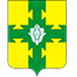 АДМИНИСТРАЦИЯКАНАШСКОГО МУНИЦИПАЛЬНОГО ОКРУГАЧУВАШСКОЙ РЕСПУБЛИКИПОСТАНОВЛЕНИЕ26.04.2024   № 645город Канаш